_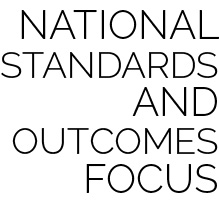 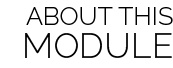 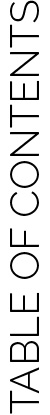 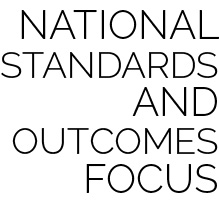 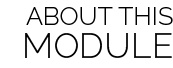 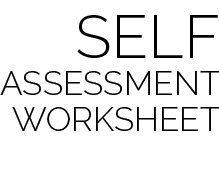 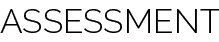 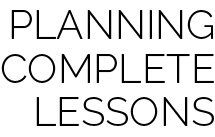 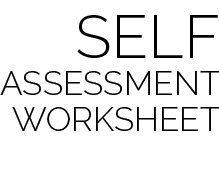 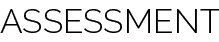 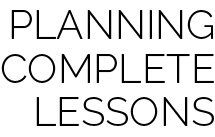 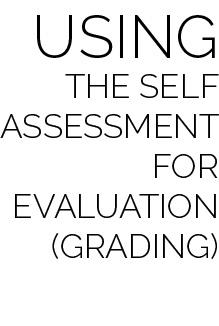 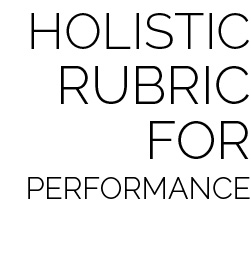 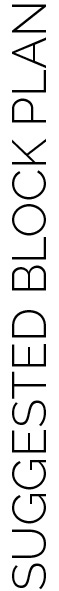 